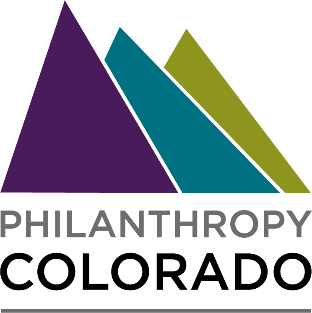 How To: Create an accountFrom www.philanthropycolorado.org homepage, navigate to the top right of the page and click ‘Register’Fill in your account details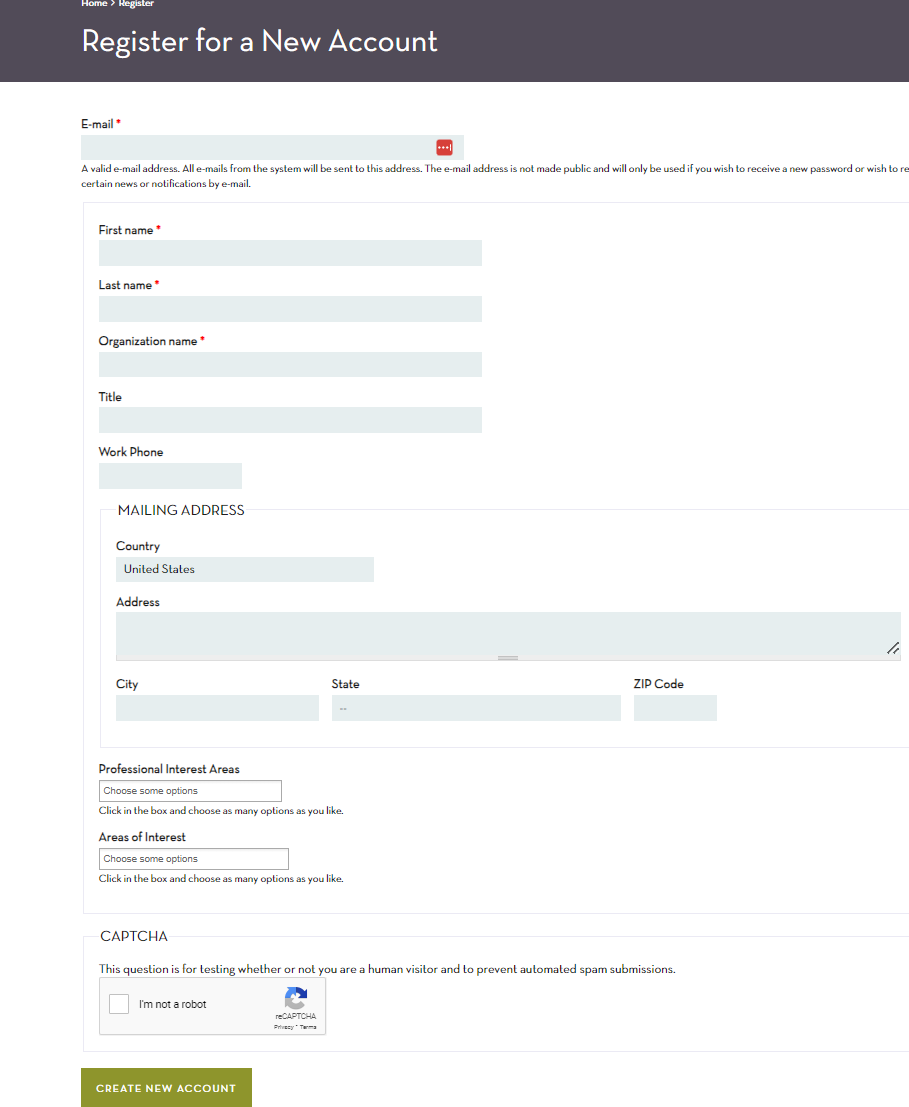 Click ‘Create Account’You will receive an email about creating your account. An admin on our end of the organization with activate your account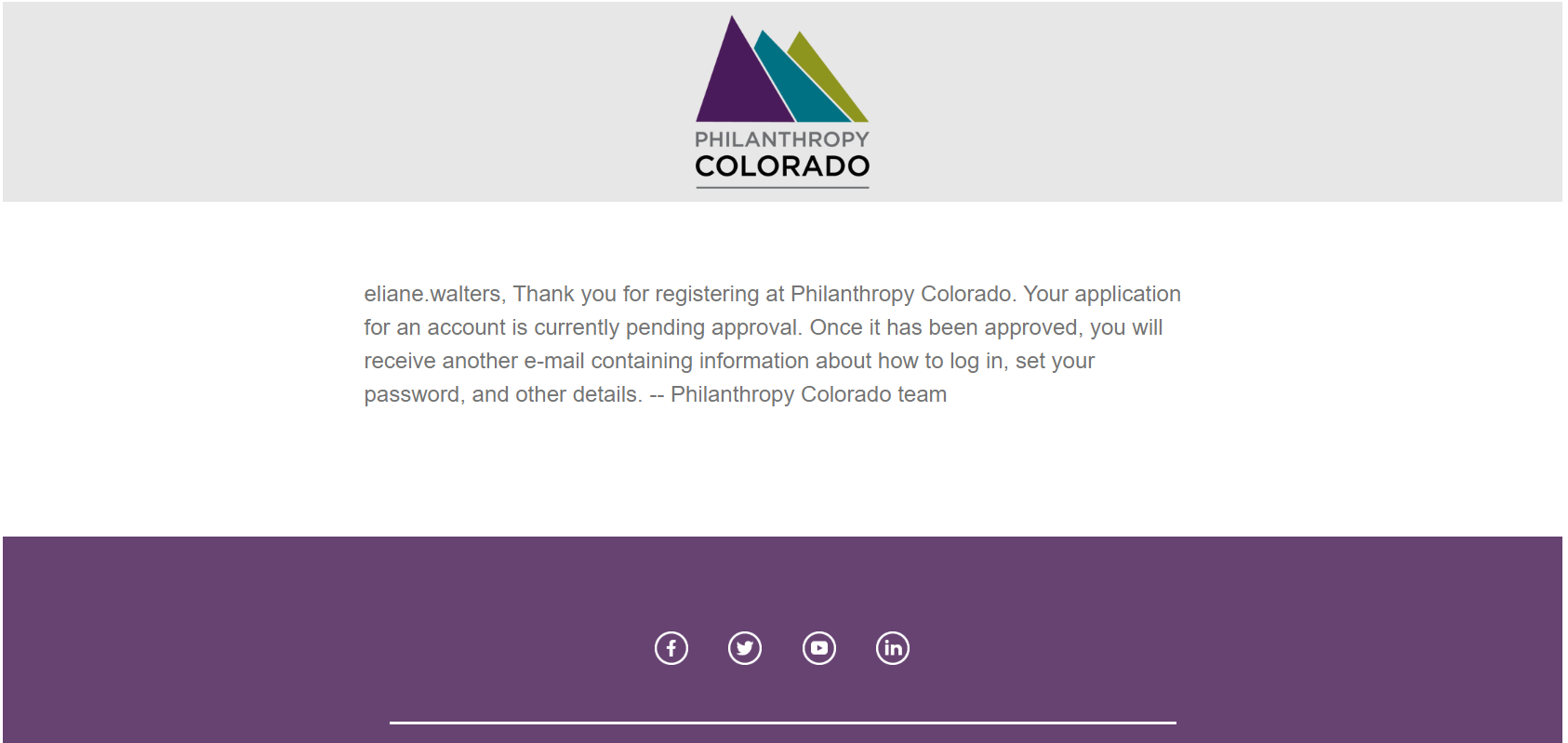 Once your account is activated you will receive another email to create your password. Click the link to reset your password. 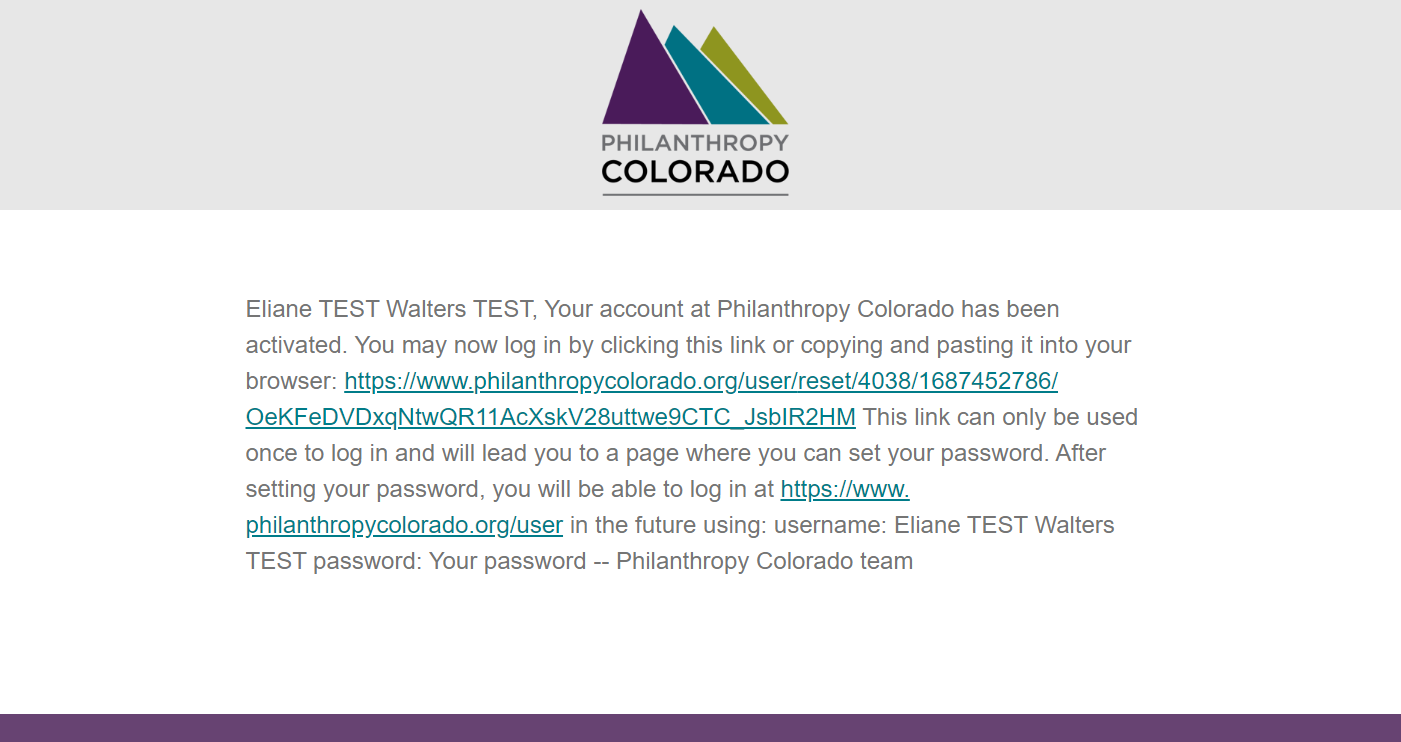 Once redirected click ‘Log in’From here choose a password you would like to use for your log in credentials. Scroll down and click ‘Save’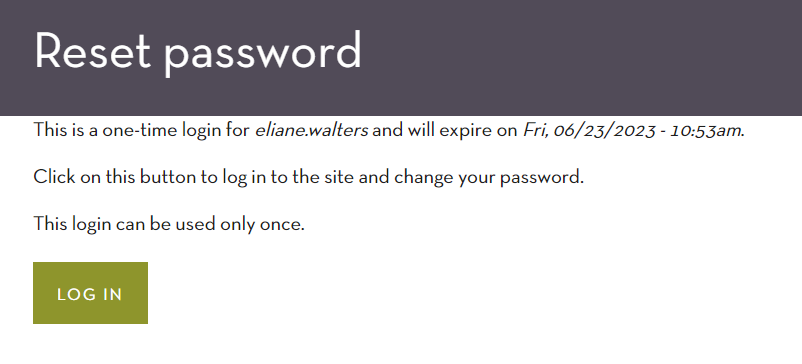 Once your new password is set you will be able to navigate the websiteIf you have any question or issues with this process reach out to Eliane WaltersView the Program calendar to register for eventsRead our Giving Voice BlogUpdate your account or view your details by clicking ‘My Account’